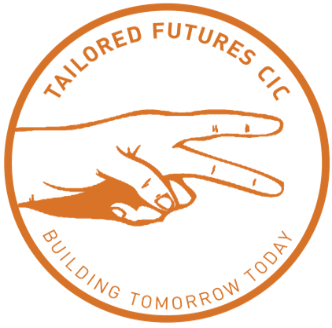 Self-Referral form1: PERSONAL DETAILS2: PROBATION INFORMATION (if applicable)a: For Spent Convictionb: For Unspent Conviction3: REASONS FOR REFERRAL 4: OTHER INFORMATION       5: SIGNATURE:  				   	    DATE: Please forward completed referral forms to: itunu.adesanmi@tailoredfutures.orgForename(s):Forename(s):Forename(s):Last Name:Last Name:Date of Birth: Gender:Gender:Gender:Ethnicity:Address:   Postcode:Address:   Postcode:Address:   Postcode:Address:   Postcode:Address:   Postcode:Mobile Number: Mobile Number: E-mail Address:E-mail Address:E-mail Address:Is your conviction: [please circle] Spent or UnspentNature of offence: Date of sentence: Date of sentence: Length of current sentence: Length of current sentence: Release date:Nature of offence: Nature of offence: Date of sentence: Date of sentence: Length of current sentence: Length of current sentence: Length of current sentence: Release date:Are you on license: [please circle] Yes / NoAre you on license: [please circle] Yes / NoAre you on license: [please circle] Yes / NoAre you on license: [please circle] Yes / NoIf Yes, please provide further details: (i.e. duration of license)If Yes, please provide further details: (i.e. duration of license)If Yes, please provide further details: (i.e. duration of license)If Yes, please provide further details: (i.e. duration of license)Probation Practitioner’s Name:Probation Practitioner’s Name:Probation Practitioner’s Name:Probation Practitioner’s Name:Probation Practitioner’s Contact Number: Probation Practitioner’s E-mail Address:Probation Practitioner’s E-mail Address:Probation Practitioner’s E-mail Address:Date of Referral:   Any additional support needed: Your first language: Interpreter/signer required: